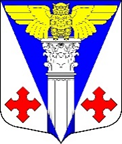 Администрация муниципального образования«Котельское сельское поселение»Кингисеппского муниципального района Ленинградской областиПОСТАНОВЛЕНИЕот 12.05. 2022 г. 	№ 113«Об утверждении административного регламентапредоставления муниципальной услуги «Выдачаразрешения на использование земель или земельных участков, находящихся в муниципальной собственности, для возведения гражданами гаражей, являющихся некапитальными сооружениями, либо для стоянки технических средств или других средств передвиженияинвалидов вблизи их места жительства» В соответствии с Градостроительным кодексом РФ, Земельным кодексом РФ, Федеральными законами от 06.10.2003 № 131-ФЗ «Об общих принципах организации местного самоуправления в Российской Федерации», от 25.10.2001 № 137-ФЗ «О введении в действие Земельного кодекса Российской Федерации»; от 05.04.2021 № 79-ФЗ «О внесении изменений в отдельные законодательные акты Российской Федерации», Уставом МО Котельское сельское поселение,ПОСТАНОВЛЯЕТ:1. Утвердить административный регламент предоставления муниципальной услуги «Выдача разрешения на использование земель или земельных участков, находящихся в муниципальной собственности (государственная собственность на которые не разграничена), для возведения гражданами гаражей, являющихся некапитальными сооружениями, либо для стоянки технических средств или других средств передвижения инвалидов вблизи их места жительства», на территории Котельского сельского поселения согласно приложению.2. Опубликовать данное постановление на официальном сайте и средствах массовой информации.3. Решение вступает в законную силу после его официального опубликования (обнародования).И.о. главы МО                                                                                                                                          Котельское сельское поселение                                                     Е.Г. СмирноваС полным текстом административного регламента можно ознакомиться по ссылке http://kotelskoe-adm.ru/uslugi/255.html на официальном сайте администрации МО «Котельское сельское поселение»